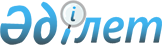 О внесении изменений и дополнений в Указ Президента Республики Казахстан, имеющий силу закона, "О государственных наградах Республики Казахстан"Закон Республики Казахстан от 26 июля 1999 года № 462-1



          Внести в Указ Президента Республики Казахстан, имеющий силу закона, 
от 12 декабря 1995 года № 2676  
 Z952676_ 
  "О государственных наградах 
Республики Казахстан" (Ведомости Верховного Совета Республики Казахстан, 
1995 г., № 23, ст. 143; Ведомости Парламента Республики Казахстан, 1996 
г., № 18, ст.366; 1997 г., № 7, ст.79; № 12, ст. 184; Закон Республики 
Казахстан от 7 апреля 1999 г "О внесении изменений и дополнений в 
некоторые законодательные акты Республики Казахстан по вопросам 
представления льгот отдельным категориям граждан", опубликованный в 
газетах "Егемен Казакстан" и "Казахстанская правда" 9 апреля 1999 г.) 
следующие изменения и дополнения:




          1. Заголовок изложить в следующей редакции:




          "Закон Республики Казахстан




          "О государственных наградах Республики Казахстан".




          2. Преамбулу исключить.




          3. В статьях 23, 29, 33, 45 слова "настоящем Указе", "настоящего 




Указа", "Настоящий Указ" заменить соответственно словами "настоящем 
Законе", "настоящего Закона", "Настоящий Закон".
     4. Статью 5 изложить в следующей редакции:
     "Статья 5. Одно и то же лицо дважды не награждается знаками 
высшей степени отличия, одним и тем же орденом или медалью, кроме наград, 
имеющих степени.
     Повторное присвоение почетных званий не производится.
     Награждение государственными наградами Республики Казахстан за 
мужество, отвагу и героизм, проявленные при защите интересов страны, может 
быть произведено и посмертно.".
     5. Часть вторую статьи 10 дополнить словами "и орден "Отан".
     6. Статью 11 дополнить абзацем третьим следующего содержания:
     "-"Барыс" (Барс)".
     7. Дополнить статьей 12-1 следующего содержания:
     "Статья 12-1. Награждение орденом "Барыс" производится за особые 
заслуги:
     - в деле укрепления государственности и суверенитета Республики 
Казахстан;
     - в обеспечении мира, консолидации общества и единства народа 
Казахстана;
     - в государственной, производственной, научной, социально-культурной 
и общественной деятельности;
     - в укреплении сотрудничества между народами, сближении и 
взаимообогащении национальных культур, дружественных отношений между 
государствами.
     Орден "Барыс" состоит из трех степеней:
     - "Барыс" I степени;
     - "Барыс" II степени;
     - "Барыс" III степени.
     Высшей степенью ордена является I  степень. Награждение производится 
последовательно: III степенью, II степенью и I степенью.





          В исключительных случаях за особые отличия, по решению Главы 
государства, награждение может быть произведено без учета 
последовательности.".




          8. Статьи 13 и 14 изложить в следующей редакции: 




          "Статья 13. Орденом "Данк" награждаются лица высшего офицерского 
состава Вооруженных Сил, других войск и воинских формирований, а также 
руководящего состава органов прокуратуры, национальной безопасности, 
внутренних дел Республики Казахстан: 




          - за успехи в деле руководства и управления войсками, высокую 
боевую готовность войск и обеспечение обороноспособности страны; 




          - за отличную организацию военной, пограничной и внутренней 




службы, обеспечение национальной безопасности, укрепление законности и 
охраны общественного порядка. 
     Орден "Данк" состоит из двух степеней: 
     - "Данк" I степени; 
     - "Данк" II степени. 
     Высшей степенью ордена является I степень. Награждение производится 
последовательно: II степенью и I степенью. 
     Статья 14. Орденом "Айбын" награждаются военнослужащие Вооруженных 
Сил,
других войск и воинских формирований, а также сотрудники органов 
прокуратуры, национальной безопасности, внутренних дел Республики 
Казахстан: 
     - за успехи, достигнутые в боевой подготовке, поддержании высокой 
боевой готовности войск и освоении новой военной техники, обеспечении 
законности и общественного порядка; 
     - за отвагу и самоотверженность, проявленные при исполнении воинского 
и служебного долга, а также за подвиги, совершенные при защите интересов 
государства. 
     Орден "Айбын" состоит из трех степеней: 
     - "Айбын" I  степени; 
     - "Айбын" II степени;
     - "Айбын" III степени. 
     Орденами "Айбын" I и II степени награждаются лица младшего и старшего 
офицерского составов. 
     Высшей степенью ордена является I степень. Награждение производится 
последовательно: II степенью и I степенью.                              
     Орденом "Айбын" III степени награждаются солдаты, матросы, сержанты, 
старшины, прапорщики и мичманы.". 
     9. Статью 16 дополнить частями второй и третьей следующего 
содержания: 
     "Орден "Достык" состоит из двух степеней: 
     - "Достык" I степени; 
     - "Достык" II степени. 
     Награждение может быть произведено без учета последовательности.".
     10. В части первой статьи 20 слова ", Государственного следственного 
комитета" исключить.             
     11. Статьи 24 и 25 изложить в следующей редакции: 
     "Статья 24. В Республике Казахстан устанавливаются следующие 
почетные звания:                
     - "Казакстаннын енбек сiнiрген кайраткерi" (Заслуженный деятель 
Казахстана);                        





          - "Казакстаннын гарышкер-ушкышы" (Летчик-космонавт Казахстана).  




          Статья 25. Почетные звания Республики Казахстан присваиваются: 




          - "Казакстаннын енбек сiнiрген кайраткерi" - видным 
государственным и общественным деятелям, представителям науки, 
культуры, искусства, производства и социальной сферы за большие 
заслуги перед республикой;                




          - "Казакстаннын гарышкер-ушкышы" - гражданам, успешно осуществившим 
заданную программу космического полета, образцово выполнившим поставленные 
перед ними научно-технические, исследовательские и практические задачи.". 




          12. Статью 33 дополнить частями второй и третьей следующего 
содержания:                             




          "При ношении знака ордена на плечевой ленте она проходит через 
правое плечо. Звезда этого ордена располагается на левой стороне груди 
слева от орденов.                                  




          Вместо орденов и медалей награжденные лица могут носить 
установленного 
образца символы наград.". 




          13. Дополнить статьей 33-1 следующего содержания: 




          "Статья 33-1. При наличии у награжденного государственных наград 
бывшего СССР и иных иностранных государств награды СССР и иностранных 
государств носятся после наград Республики Казахстан в последовательности, 
установленной в статьях 11 и 18 настоящего Закона.".                       








          14. Статьи 36 и 37 изложить в следующей редакции: 




          "Статья 36. Многодетные матери, награжденные подвеской "Алтын 
алка" или получившие ранее звание "Мать-героиня", обеспечиваются жилой 
площадью по установленным нормам в первую очередь. Для оплаты расходов 
на содержание жилища вместе с членами семей, а также за коммунальные 
услуги выплачивается специальное государственное пособие. 




          Статья 37. Многодетным матерям, награжденным подвеской "Кумiс 
алка", льготы могут быть установлены за счет средств местных бюджетов.".




          15. Дополнить статьей 39-1 следующего содержания: 




          "Статья 39-1. Граждане Республики Казахстан, иностранные граждане 
и лица без гражданства, награжденные государственными наградами, имеют 
право вывозить эти награды за границу Республики при наличии 
документов о награждении.                




          Порядок вывоза государственных наград из драгоценных металлов 
определяется законодательством Республики Казахстан.". 




          16. Статью 44 изложить в следующей редакции: 




          "Статья 44. Гражданам, награжденным до вступления настоящего 
Закона в силу орденами "Отан", "Данк", удостоенным высшей степени 
отличия - звания "Халык Каhарманы", почетных званий республики, 
местные представительные органы вправе предоставлять льготы за счет 
средств местных бюджетов.". 





     Президент
Республики Казахстан 


					© 2012. РГП на ПХВ «Институт законодательства и правовой информации Республики Казахстан» Министерства юстиции Республики Казахстан
				